АДМИНИСТРАЦИЯ ГОРОДА КУЗНЕЦКАПЕНЗЕНСКОЙ ОБЛАСТИПОСТАНОВЛЕНИЕот 30 июня 2023 г. N 1046О ВНЕСЕНИИ ИЗМЕНЕНИЙ В ПОСТАНОВЛЕНИЕ АДМИНИСТРАЦИИ ГОРОДАКУЗНЕЦКА ОТ 12.01.2012 N 25 "ОБ УТВЕРЖДЕНИИАДМИНИСТРАТИВНОГО РЕГЛАМЕНТА АДМИНИСТРАЦИИ ГОРОДА КУЗНЕЦКАПЕНЗЕНСКОЙ ОБЛАСТИ ПО ПРЕДОСТАВЛЕНИЮ МУНИЦИПАЛЬНОЙ УСЛУГИ"ПЕРЕВОД ЖИЛОГО ПОМЕЩЕНИЯ В НЕЖИЛОЕ ИЛИ НЕЖИЛОГО ПОМЕЩЕНИЯВ ЖИЛОЕ"В связи с кадровыми изменениями, руководствуясь ст. 28 Устава города Кузнецка Пензенской области, администрация города Кузнецка постановляет:1. Внести в постановление администрации города Кузнецка от 12.01.2012 N 25 "Об утверждении административного регламента администрации города Кузнецка Пензенской области по предоставлению муниципальной услуги "Перевод жилого помещения в нежилое или нежилого помещения в жилое" (далее - постановление) следующие изменения:1.1. в приложениях к постановлению слова "Глава Администрации города Кузнецка", "глава Администрации" заменить словами "Глава города Кузнецка" в соответствующем падеже;1.2. в приложении N 1 к постановлению слова "Заместитель главы администрации города Кузнецка В.В. Константинова" исключить.2. Настоящее постановление вступает в силу на следующий день после дня его официального опубликования.3. Опубликовать настоящее постановление в издании "Вестник администрации города Кузнецка" и разместить на официальном сайте администрации города Кузнецка в информационно-телекоммуникационной сети "Интернет".4. Контроль за исполнением настоящего постановления возложить на заместителя главы администрации города Кузнецка Салмина А.А.Глава города КузнецкаС.А.ЗЛАТОГОРСКИЙ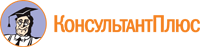 